University College Oxford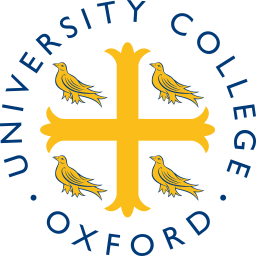 Stipendiary Lectureship in English LiteratureApplication FormPersonal DetailsSurname:  	First Name(s):  				Title:  Address for correspondence:		Mobile number:	Other telephone number(s):	E-mail address:	Eligibility to work in the UKPlease give details of your eligibility to work in the UKAcademic RefereesPlease list the names and e-mail addresses of two academic referees (one of which should be a teaching reference).  You are reminded that you should ask for references to be sent to recruitment@univ.ox.ac.uk by the closing date.EducationPlease list the institutions attended and degrees obtained (with dates and degree classification).  Please also include any qualifications which you are in the process of completing (and include the expected date(s) of completion).Please indicate if you are/have been in receipt of any previous Scholarships and/or PrizesEmploymentPlease give details of your current position or employment (include start and end dates)Please list any academic positions which you have held (include dates)Please list topics taught or willing to teachApplications must reach recruitment@univ.ox.ac.uk as soon as possible and not later than 12 noon UK time on Monday18 November 2019.  Candidates should ask referees to send their references directly to recruitment@univ.ox.ac.uk by the closing date.Electronic applications and references are preferred.Referee 1Referee 2Where did you see this post advertised?      jobs.ac.uk                 University of Oxford website            Univ website      Oxford Gazette           Cambridge reporter         Other (please specify)